Noelani PTA PresentsIce Cream SocialNow that kids are adjusting to the new school year, it is a perfect time to get to meet with their friends and other parents.  How about socializing over a serving of ice cream?  Please join us for this fun event for the whole family!  It is also a great opportunity for parents to meet some of the PTA board members to answer your questions and find out how you can get involved in helping the school.  We are working together with the school to make Noelani an outstanding educational environment!  Every little bit of your participation helps a lot!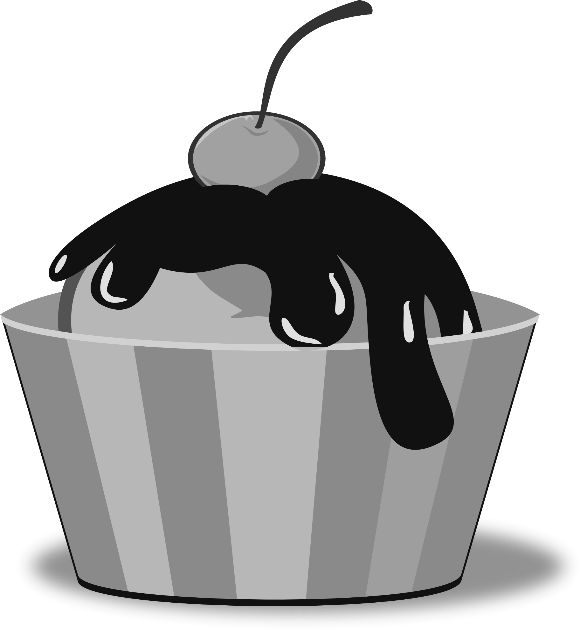 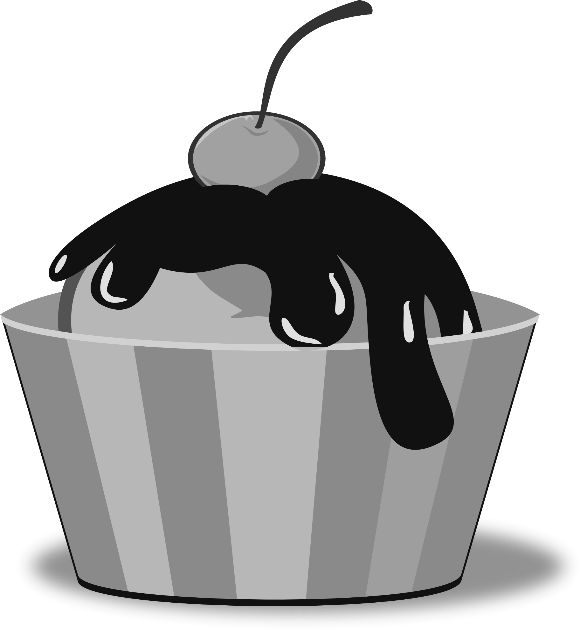 What:		Ice cream party! When:	 	Friday, September 20thFrom 6:30 to 8:30pmWhere: 	Noelani Cafeteria(Please cut and return this portion by Friday, August 30th) Student’s Name and Room number  How many are attending?  If you can help to serve ice cream/toppings or clean up, please indicate here.  Thank you!	 	I can help preparing and serving from 6:15-7:15 or 7:15-8:15 (circle one)		I can help cleaning from 8:15-8:45pmVolunteer’s name and phone number  If you have any questions, please contact Caroline Soga at clisoga@gmail.com*Please email us if your child is allergic to dairy products.  Special arrangement will be made.